                                                           Affiliate Faculty Advisory Committee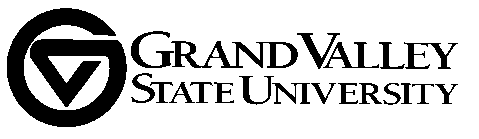 				                                                               Meeting Agenda – February 14, 2020Location:  SCB3001, 7:15 to 9:00amDiscussion/Approval of MinutesPossible change of date for MarchResponse from Ed on Faculty Workload PlanReview of New PoliciesPolicy 4.3.3 (Jennifer)SG 3.07 (John)Adjournment